                   November Home Activity Calendar                                          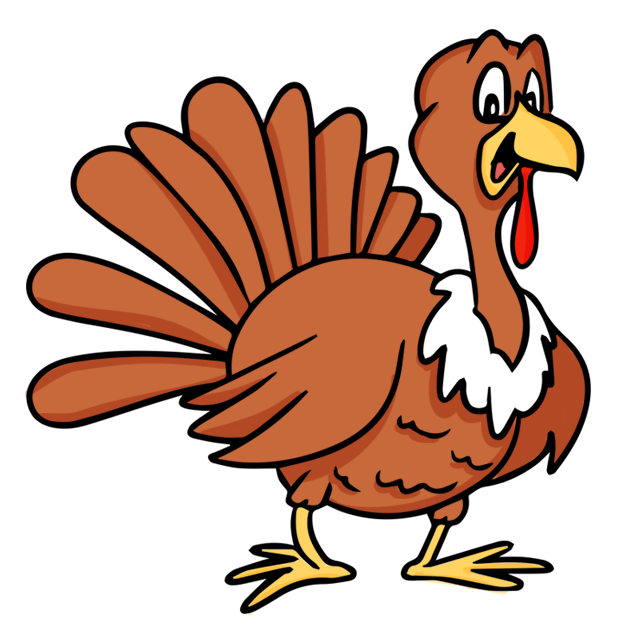 Educational Home Activity GOLD ObjectivesSocial Emotional						Cognitive						Mathematics1.  Regulates own emotional and behaviors				11.  Demonstrates positive approaches to learning		20.  Uses number concepts & operations   a.  Manages feelings						   a.  Attends and engages					   a.  Counts   b.  Follows limits and expectations				   b.  Persists						   b.  Quantifies   c.  Takes care of own needs appropriately				   c.  Solves problems					   c.  Connects numerals with their quantities2.  Establishes & sustains positive relationships			   d.  Shows curiosity and motivation			21.  Explores & describes spatial   a.  Forms relationships with adults				   e.  Shows flexibility & inventiveness in thinking		relationships & shapes   b.  Responds to emotional cues					12.  Remembers and connects experiences			   a.  Understands spatial relationships   c.  Interacts with peers						   a.  Recognizes and recalls				   b.  Understands shapes   d.  Makes friends						   b.  Makes connections					22.  Compares and measures3.  Participates cooperatively and constructively 			13.  Uses classification skills				23.  Demonstrates knowledge of patternsIn group situations						14.  Uses symbols and images to represent something not present   a.  Balances needs and rights of self and others			    a.  Thinks symbolically   b.  Solves social problems					    b.  Engages in sociodramatic playPhysical							Literacy						Science & Technology4.  Demonstrates traveling skills					15.  Demonstrates phonological awareness			24.  Uses scientific inquiry skills5.  Demonstrates balancing skills					   a.  Notices and discriminates rhymes			25.  Demonstrates knowledge of the 6.  Demonstrates gross motor manipulative skills			   b.  Notices and discriminates alliteration			       characteristics of living things7.  Demonstrates fine motor strength & coordination			   c.  Notices and discriminates smaller and smaller		26.  Demonstrates knowledge of the   a.  Uses fingers and hands					        units of sounds					       physical properties of objects & materials   b.  Uses writing and drawing tools				16.  Demonstrates knowledge of the alphabet		27.  Demonstrates knowledge of Earth’s								   a.  Identifies and names letters				       environmentLanguage							   b.  Uses letter-sound knowledge				28.  Uses tools and other technology to8.  Listens to and understand increasingly 				17.  Demonstrates knowledge of print and its uses		       perform tasksComplex language						   a.  Uses and appreciates books				   a.  Comprehends language					   b.  Uses print concepts					Social Studies   b.  Follows directions						18.  Comprehends and responds to books and other texts	29.  Demonstrates knowledge about self9.  Uses language to express thoughts and needs			   a.  Interacts during read alouds and book conversations	30.  Shows basic understanding of people   a.  Uses an expanding expressive vocabulary			   b.  Uses emergent reading skills				31.  Explores changes related to people   b.  Speaks clearly						   c.  Retells stories					32.  Demonstrates geographic knowledge   c.  Uses conventional grammar					19.  Demonstrates emergent writing skills   d.  Tells about another time or place				   a.  Writes name						The Arts10.  Uses appropriate conversational & other communication skills	   b.  Writes to convey meaning				33.  Explores the visual arts   a.  Engages in conversations												34.  Explores musical concepts   b.  Uses social rules of language												35.  Explores dance & movement concepts															36.  Explores drama through action & languageSunMonTueWedThuFriSatEarly Head Start Center:_________________________________________Child’s Name:_____________________________________________                      Early Head Start Center:_________________________________________Child’s Name:_____________________________________________                      Early Head Start Center:_________________________________________Child’s Name:_____________________________________________                      Early Head Start Center:_________________________________________Child’s Name:_____________________________________________                      Early Head Start Center:_________________________________________Child’s Name:_____________________________________________                      Sing and gesture the song head shoulder knees and toes.Obj. 5, 8b, 12b,29Visit some animals. If your baby enjoys animals in books, visit a pet store or a petting zoo. Obj. 8a, 10a, 11d, 25Encourage your child to put pipe cleaners or straws into an empty parmesan cheese container. Obj. 7a,11a-dStroke swatches of textured cloth across your baby's body (ex: velvet, fake fur, corduroy, satin).Obj. 11d, 12b, 26Sing a lullaby to your baby.  Obj. 10b, 15a, 34Provide scoops and cups for your baby to play with, while in the tub.Obj. 22, 24, 26Help your baby learn about basic colors, by pointing out examples of colors as you talk to him.Obj.2a, 14a-b, 30Shape Scavenger Hunt- using a shape puzzle or a picture have your child try to find objects that match that shape in your house.Obj. 11e, 12b, 21bEncourage your baby to sing. He may just gurgle or shout but it’s really language he’s learning about.Obj. 11b, 12b, 15cCollect photos of each family member, especially those that live out of town. Create a child friendly photo book. Obj. 9d, 12a, 29, 30Draw together. Let your baby draw lines with a crayon or chalk. If she can’t yet, hold her hand gently in yours and guide it on the paper.Obj. 2a, 7a-bBlow bubbles for your baby and encourage her to reach out and pop the bubbles. This will  increase  hand/eye coordination.Obj. 2a, 5, 6Dance with your baby. He may rock or sway but he’ll learn about rhythm and self-expression.Obj. 2b, 5, 11a, 34, 35Let your baby fill his own bag with toys or books, then dump them out again and again. Name the items for him as he fills the bag.Obj. 7a, 11a, 26Let your child play with the laundry basket. It makes a perfect fort, playpen, doll crib, or he can throw toys in it and push it around.Obj. 4, 5, 6, 14a-bPull out a muffin pan and let your baby pick up and release objects like balls, toys or crumpled paper into the cups to develop fine motor skills.Obj. 7a, 11d, 22Soothe with heartbeats. Let your baby hear your heartbeat by lying with him on your chest, skin to skin. Or sit with his head on the left side of your chest.Obj.1a, 2a, 24Make a turkey- Color a coffee filter with markers and then spray it with water. Fold in half and place a clothes pin in the middle once it dries.  Color the clothes pin brown and add a beak and eyes!Obj. 7b, 11e, 28Cut a hole in the lid or side of a box then show your baby how to stuff toys through the hole. She’ll learn relative sizes and develop fine motor skills.Obj. 7a, 12a-b, 21a-bBe silly with the sounds as you read to your child. Encourage your toddler to make the same sounds. When an animal is 'talking,' try to imitate how that may sound. Obj. 2b, 9a, 18aWhile reading stories with your child, have them turn the pages. As you read say I spy the letter.. and point out that letter on the page.Obj. 2a, 7a,16a,17aSay to your baby, “how big is baby” and respond “so big” and hold your arms wide.  Repeat and help your baby open his arms on his own! Obj. 2a, 11d, 29Place scented ingredients into small containers. (cotton ball soaked in vanilla…) Secure each container,poke holes in the lid, and let your baby sniff the scents.Obj. 9a, 11a, 24Sit on the floor with your baby facing you. Lift him up and while holding him firmly, roll back so he “flies” over your head. This strengthens his back.Obj. 2a-b, 29, 31Teach the concept of size by holding your hands wide then together as you say this simple rhyme with your baby.  Big fish, little dishBig log, little dog.Obj. 9a, 15a, 22Get a big box (from appliance stores) and create a hide out. Cut out windows and a door. Decorate the outside, and tuck blankets and toys inside for a cozy retreat. Obj., 4, 5 6, 31Collect a variety of textures, (sandpaper, fun fur, velcro, etc.) Place the textured items in a tote bag. As you feel each object talk about how they feel. Obj. 8a, 9a, 24, 26Lavish your baby with kisses. Try an Eskimo kiss (rubbing noses), a butterfly kiss (fluttering your eyelashes against his cheek) and an angel kiss (lightly kissing his eyelids with yours). Obj. 2a-b, 24Please record the total amount of time spent doing the above activities:_____________Parent Signature:_________________________     Date:____________*By signing I am verifying I completed the stated activities with my child for the amount of time indicated.Teacher Signature:________________________    Date:____________